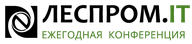 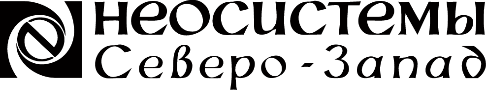 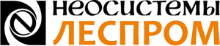 «Неосистемы Северо-Запад ЛТД» работают в сфере оптимизации и автоматизации бизнес-процессов лесопромышленных предприятий уже более 30 лет. Мы единственные, кто целенаправленно собирает и обобщает в программных продуктах опыт автоматизации предприятий ЛПК и ЦБП. И в рамках площадки «Леспром.IТ» предоставляем возможность всем специалистам лесопромышленных предприятий, заинтересованным в вопросах автоматизации, объединиться для обмена профессиональным опытом.Площадка «Леспром.IТ» объединяет:Отраслевой опыт и полезные материалы;Серия вебинаров «Леспром.IT»;Канал YouTube «Neosystems IT»;Новости и общение в Facebook;Живой обмен опытом на Ежегодной конференции «Леспром.IТ»Станьте членом уникального профессионального сообщества «Леспром.IT»Приглашаем Вас принять участие в вебинаре на тему:«Управление лесозаготовительным и деревообрабатывающим предприятием. Новое в редакции 2.5»Дата проведения: 16 ноября 2021 г.                                                                Время проведения: 10:00 по Московскому времени.  Участие в вебинаре: бесплатное. Продолжительность: 1,5 часа.Приглашаем: Руководителей IТ-отделов, финансовых директоров, директоров по развитию, директоров по производству и других заинтересованных специалистовВ рамках вебинара вместе с непосредственным разработчиком программных продуктов: Проведем обзор новых возможностей решений линейки «Лесная промышленность» редакции 2.5;Приведем примеры кейсов с реальных проектов автоматизации предприятий при помощи наших отраслевых решений;Расскажем об особенностях перехода на новую редакцию наших программных продуктов.Для регистрации Вы можете заполнить заявку онлайн, перейдя по ссылкеИли Вы можете связаться с организатором мероприятия:Менеджер отдела продаж Проектной службы Коркачева ЮлияПо телефону: (8142) 67-21-20 (доб. 244), +7 (900) 464-46-14По е-mail: y.korkacheva@neosystems.ruПриложение №1Краткая справка о компании и преимущества работыКомпания «Неосистемы Северо-Запад ЛТД» предоставляет услуги в области оптимизации и автоматизации бизнес-процессов Заказчика. Приоритетная сфера деятельности компании - разработка и внедрение отраслевых решений для предприятий лесопромышленного комплекса и целлюлозно-бумажной промышленности. Наши преимущества перед другими компаниямиЕдинственный Центр Компетенции в лесопромышленной отрасли;Является участником проектов «1С:Центр ERP», «1С:КОРП» и «1С:Центр реальной автоматизации», что подтверждает компетенцию по ERP-решениям фирмы «1С», успешный опыт внедрения технологически сложных систем для автоматизации учета в соответствии с бизнес-целями Заказчика и best practice, подтвержденный положительными отзывами клиентов о качестве выполняемых работ;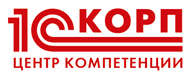 Руководители проектов имеют большой опыт выполнения сложных проектов;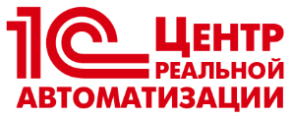 Наличие большого штата квалифицированных и сертифицированных специалистов: консультантов, сертифицированных руководителей проектов, в т.ч. специалистов-предметников: экономистов, финансистов, бухгалтеров, специалистов по производству;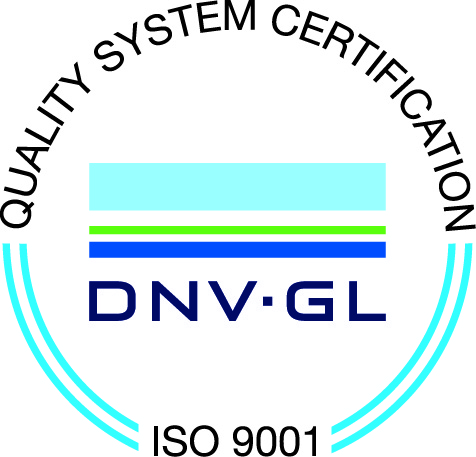 Наличие Системы Менеджмента Качества (сертифицированной на соответствие ISO 9001 с 2001 года);Разработчик линейки отраслевых решений для лесопромышленного комплекса на базе платформы «1С:Предприятие 8»:«1С:Управление лесозаготовительным предприятием. Модуль для 1С:ERP и 1С:КА2»; «1С:Управление деревообрабатывающим предприятием. Модуль для 1С:ERP и 1С:КА2»;«Неосистемы:Лесозавод. Стандарт».Являемся сертифицированным Центром сопровождения программ и информационных продуктов фирмы «1С», что является показателем качественного сопровождения автоматизированных систем на базе типовых и нетиповых программных продуктов;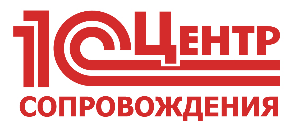 Оказываем услуги в области управленческого, финансового, производственного консалтинга (постановка учета, бюджетирование, анализ финансово-хозяйственной деятельности предприятия, моделирование и реинжиниринг бизнес-процессов и т.д.);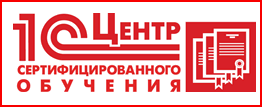 Являемся Центром Сертифицированного Обучения фирмы «1С» и организуем пользовательские курсы по различным программным продуктам на платформе «1С:Предприятие 8».Ресурсы нашей компанииЧисленность = более 100 сотрудников (без учета вспомогательных служб: бухгалтерия, охрана и т.д.).Два основных направления:Проектная деятельностьВнедрение типовых продуктов фирмы «1С», в т.ч. собственного производства.Внедрение комплексных ERP-систем на крупных производственных предприятиях.Внедрение MES-систем: оперативное управление ходом производства, включая планирование и решение оптимизационных задач.Создание систем сбора консолидированной отчетности.Унификация решений для предприятий группы компаний и создание единых информационной систем.Автоматизация вспомогательных процессов, таких как:техническое обслуживание и ремонт оборудования;управление автотранспортом, в т.ч. с внедрением GPS;автоматизация складов с использованием систем штрихкодирования и терминалов сбора данных;ведение учета по МСФО; ведение учета в соответствии с требованиями FSC;электронный документооборот;и другое.Консалтинг (бухгалтерский, управленческий, управление проектом автоматизации).Создание заказных решений.Сопутствующие (инфраструктурные) вопросы.Сопровождение и сервисОт небольших предприятий;До корпоративных (группы компаний до несколько десятков юридических лиц и сотен пользователей).Опыт работыБолее 1 000 предприятий, в т.ч. 300 предприятий ЛПК и ЦБП, некоторые из которых представлены ниже (в скобках приведено количество созданных автоматизированных рабочих мест):Работа с управляющими компаниями:Segezha Group (ООО «УК «Сегежа групп», ранее ЗАО «Инвестлеспром»), г. Петрозаводск;Metsa Group ООО «Мется Форест Санкт-Петербург», г. Санкт-Петербург;ООО «Карелия Палп», г. Санкт-Петербург;ООО «ПКП «Титан», г. Архангельск;ООО «ЛПК Континенталь менеджмент», г. Москва;ООО «Объединенные бумажные фабрики», г. Москва;ОАО «ЛХК «Череповецлес», г. Череповец.Опыт работы с предприятиями ЦБК:ОАО «Кондопога», Республика Карелия, г. Кондопога (450);ОАО «Сегежский ЦБК», Республика Карелия, г. Сегежа (250);ОАО «Сясьский ЦБК», Ленинградская область, г. Сясьстрой (150);ОАО «Селенгинский ЦКК», Республика Бурятия, п. Селенгинск (150);ЗАОр «НП НЧ КБК им.С.П.Титова», Республика Татарстан, г. Набережные Челны (100);ОАО «Байкальский ЦБК», Иркутская область, г. Байкальск (50);ЗАОр «Туринский ЦБЗ», Свердловская область, г. Туринск (50);ООО «Мется Тиссью», Калужская область, д. Денисово (50);ОАО «Выборгская целлюлоза», Ленинградская обл., г. Выборг (40);ООО «Кондровская БК», Калужская область, г. Кондрово (35);ОАО «Сокольский ЦБК», Вологодская обл., г. Сокол (30);ООО «Атлас- Маркет», Калининградская область, г. Советск (30);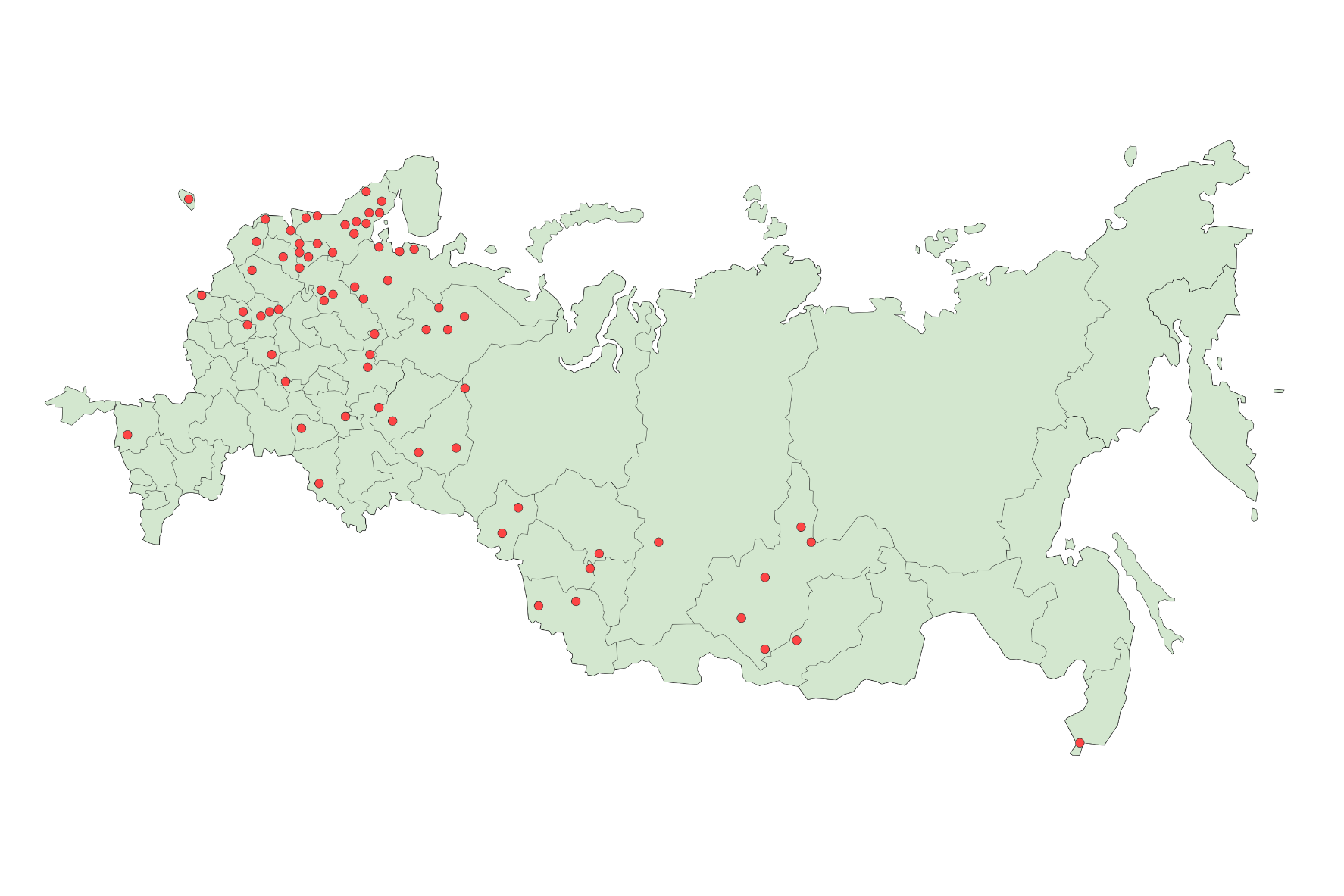 ООО «Сегежская упаковка», Республика Карелия, г. Сегежа (30);ЗАО «Омская картонная фабрика», г. Омск (15);ООО «Окуловская бумажная фабрика», г. Санкт-Петербург (10).Опыт работы с предприятиями ЛПК:ОАО «Лесосибирский ЛДК №1», Красноярский край, г. Лесосибирск (110);ООО «Карелиан Вуд Кампани», Республика Карелия, г. Костомукша (100);ОАО «Вельский ДОК», Архангельская область, г. Вельск (80);ОАО «Сокольский ДОК», Вологодская область, г. Сокол (50);ООО «Вятский фанерный комбинат», Кировская область, г. Киров (50);ОАО «Онежский ЛДК», Архангельская область, г. Онега (50);ООО «Мется Форест Санкт-Петербург», г. Санкт-Петербург (45);ООО «Мется Форест Подпорожье», Ленинградская область, г. Подпорожье (40);ООО «Мурашинский фанерный завод», Кировская область, г. Мураши (35);ООО «Демьяновские мануфактуры», Кировская область, п. Демьяново (30);ОАО «ЛДК «Сегежский», Республика Карелия, г. Сегежа (30);ООО «Медвежьегорский леспромхоз», Республика Карелия, г. Медвежьегорск (30);ООО «Соломенский лесозавод», Республика Карелия, г. Петрозаводск (30);ООО «Дедовичская лесная компания», Псковская область, п. Дедовичи (25);ООО «Устьянский ЛПК», Архангельская область, с. Березник (25);ООО «Фортуна» (Троицко-Печерский ЛПК), Республика Коми, г. Ухта (20);ОАО «Карелия ДСП», Республика Карелия, п. Пиндуши (20);ООО «ММ-Ефимовский», Ленинградская область, Бокситогорский район, пгт. Ефимовский (20);ООО «Хасслахерлес», Новгородская область, г. Малая Вишера (20);ООО «Сведвуд-Тихвин», Ленинградская область, г. Тихвин (20);ООО «СП «Игирма-Тайрику», Иркутская обл., п. Новая Игирма (10);ООО «Северная лесозаготовительная компания», РК, г. Сегежа (7);ООО «Тхомист», Приморский край, г. Находка (6);Курирование проектов:ООО «Енисейский ЦБК», г. Красноярск;ОАО «Троицкая БФ», Калужская область, г. Кондрово.Опыт работы с другими компаниями (наиболее крупные):Филиал АО «АЭМ-Технологии» «Петрозаводскмаш», Республика Карелия, г. Петрозаводск (500);Оренбургский филиал ОАО «ВолгаТелеком», Оренбургская область (230);ООО «Фирма «Бонтон», Республика Карелия, г. Петрозаводск (120);ООО «УК «Русбиоальянс», Республика Карелия, г. Петрозаводск (110);ЗАО «Карелстроймеханизация», г. Петрозаводск (100);ОАО «Карельский Окатыш», Республика Карелия, г. Костомукша (100);ОАО «Беломорско-Онежское Пароходство», РК, г. Петрозаводск (55);ООО «Фирма Торговый дом «Ярмарка», Республика Карелия, г. Петрозаводск (50).ООО «Литейный завод «Петрозаводскмаш», Республика Карелия, г. Петрозаводск (50);ОАО «Карелэнерго», Республика Карелия, г. Петрозаводск (20);ООО «Медвежьегорский молокозавод», Республика Карелия, г. Медвежьегорск (20)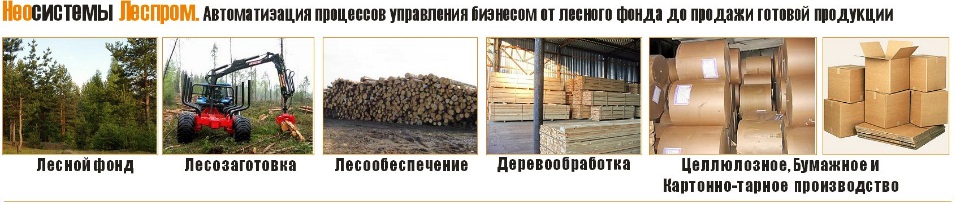 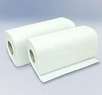 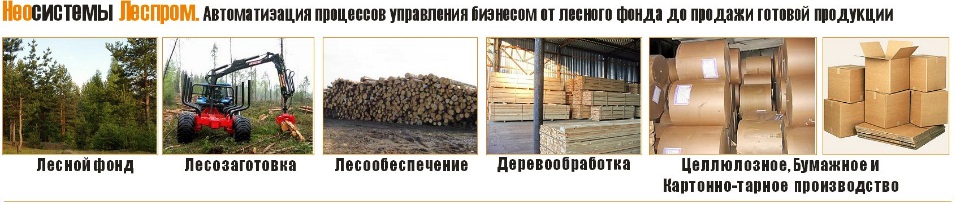 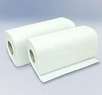 